§6502.  Proceedings before entry; location and map; description1.  Description.  All property taken by eminent domain shall, before it is entered upon for any purpose except to make surveys, be located by a description, signed by the party taking the property.  The description shall:A.  Describe in detail the property taken;  [PL 1987, c. 141, Pt. A, §6 (NEW).]B.  Give the names of the owners; and  [PL 1987, c. 141, Pt. A, §6 (NEW).]C.  Be accompanied by a map showing the property as described.  [PL 1987, c. 141, Pt. A, §6 (NEW).][PL 1987, c. 141, Pt. A, §6 (NEW).]2.  Filing location and map.  The party taking the property shall file the location and map with the county commissioners of the county where the property is located, who shall:A.  Endorse the time of filing on the location and map; and  [PL 1987, c. 141, Pt. A, §6 (NEW).]B.  Order the location recorded.  [PL 1987, c. 141, Pt. A, §6 (NEW).][PL 1987, c. 141, Pt. A, §6 (NEW).]3.  Recording location.  The taker shall record the location in the registry of deeds of the county or registry district where the property is located.[PL 1987, c. 141, Pt. A, §6 (NEW).]4.  Personal notice given to mortgage holder.  When there is a recorded mortgage covering any portion of the land taken, which has been recorded within 40 years of the taking and bears no record of discharge, satisfaction or release, the taker shall give personal notice to the owner of record of the mortgage by sending to the mortgage holder's residence, if known, otherwise to the residence or address set forth in the record, by registered mail, a written notice of the taking which shall contain a description of the property taken and the name of the owner.[PL 1987, c. 141, Pt. A, §6 (NEW).]5.  Description corrected.  When for any reason the taker fails to acquire the property authorized to be taken and which is described in the location, or the location recorded is defective or uncertain, the taker may, at any time, correct and perfect the location and file a new description.[PL 1987, c. 141, Pt. A, §6 (NEW).]6.  Liability of taker.  If a description is corrected under subsection 5, the taker is liable in damages only for property for which the owner had not previously been paid, to be assessed as of the time of the original taking, and the taker shall not be liable for any acts which would have been justified if the original taking had been valid.[PL 1987, c. 141, Pt. A, §6 (NEW).]SECTION HISTORYPL 1987, c. 141, §A6 (NEW). The State of Maine claims a copyright in its codified statutes. If you intend to republish this material, we require that you include the following disclaimer in your publication:All copyrights and other rights to statutory text are reserved by the State of Maine. The text included in this publication reflects changes made through the First Regular and First Special Session of the 131st Maine Legislature and is current through November 1. 2023
                    . The text is subject to change without notice. It is a version that has not been officially certified by the Secretary of State. Refer to the Maine Revised Statutes Annotated and supplements for certified text.
                The Office of the Revisor of Statutes also requests that you send us one copy of any statutory publication you may produce. Our goal is not to restrict publishing activity, but to keep track of who is publishing what, to identify any needless duplication and to preserve the State's copyright rights.PLEASE NOTE: The Revisor's Office cannot perform research for or provide legal advice or interpretation of Maine law to the public. If you need legal assistance, please contact a qualified attorney.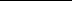 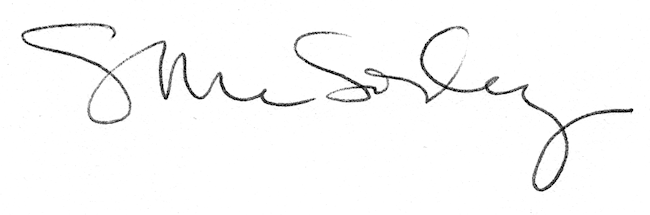 